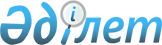 Б.Ә.Сағынтаевты Қазақстан Республикасы Президенті Әкімшілігінің Басшысы қызметіне тағайындау туралыҚазақстан Республикасы Президентінің 2019 жылғы 12 маусымдағы № 6 Жарлығы
      Бақытжан Əбдірұлы Сағынтаев Қазақстан Республикасы Президенті Əкімшілігінің Басшысы болып тағайындалсын.
					© 2012. Қазақстан Республикасы Әділет министрлігінің «Қазақстан Республикасының Заңнама және құқықтық ақпарат институты» ШЖҚ РМК
				
      Қазақстан Республикасының
Президенті

Қ.ТОҚАЕВ
